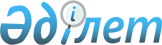 Қазақстанның су ресурстарын басқару мемлекеттік бағдарламасын әзірлеу бойынша ұсыныстар әзірлеу жөніндегі жұмыс тобын құру туралыҚазақстан Республикасы Премьер-Министрінің 2013 жылғы 20 наурыздағы № 56-ө өкімі

      Қазақстанның су ресурстарын басқару мемлекеттік бағдарламасының жобасын әзірлеу бойынша ұсыныстар әзірлеу мақсатында:



      1. Мынадай құрамда жұмыс тобы құрылсын:Сағынтаев             - Қазақстан Республикасы Премьер-Министрінің

Бақытжан Әбдірұлы       бірінші орынбасары – Қазақстан

                        Республикасының Өңірлік даму министрі,

                        жетекшіНысанбаев             - Қазақстан Республикасының Қоршаған ортаны

Ерлан Нұралыұлы         қорғау вице-министрi, жетекшінің орынбасарыКоваль                - Қазақстан Республикасы Қоршаған ортаны қорғау

Игорь Александрович     министрлiгі Табиғи ресурстар департаментiнің

                        директоры, хатшыСарыбай               - Қазақстан Республикасының Сыртқы істер

Қайрат Шораұлы          министрінің орынбасарыӨскенбаев             - Қазақстан Республикасының Өңірлік даму

Қайырбек Айтбайұлы      бірінші вице-министрiҚұсайынов             - Қазақстан Республикасының Экономика және

Марат Әпсеметұлы        бюджеттік жоспарлау вице-министрiСмайылов              - Қазақстан Республикасының Төтенше жағдайлар

Жанболат Амангелдiұлы   вице-министрiШолпанқұлов           - Қазақстан Республикасының Қаржы вице-министрi

Берік ШолпанқұлұлыӨмірияев              - Қазақстан Республикасының Ауыл шаруашылығы

Мүслім Тайырұлы         вице-министрiҚырықбаев             - Қазақстан Республикасының Мәдениет және

Арман Оразбайұлы        ақпарат вице-министрiОрынханов             - Қазақстан Республикасының Білім және ғылым

Мұрат Қадесұлы          вице-министрiСауранбаев            - Қазақстан Республикасының Индустрия және жаңа

Нұрлан Ермекұлы         технологиялар вице-министрiБайжүнісов            - Қазақстан Республикасының Денсаулық сақтау

Ерік Әбенұлы            вице-министрiАлпысбаев             - Қазақстан Республикасының Табиғи

Аманжол Әлиханұлы       монополияларды реттеу агенттiгi төрағасының

                        орынбасарыӘбішев                - Қазақстан Республикасының Қоршаған ортаны

Ислам Әлмаханұлы        қорғау министрлiгі Су ресурстары комитетiнiң

                        төрағасыӘкiмов                - Ақмола облысы әкімінің бірінші орынбасары

Рашит ҚайыржанұлыТағымов               - Ақтөбе облысы әкімінің орынбасары

Марат МырзағалиұлыДосымбеков            - Алматы облысы әкімінің орынбасары

Тынышбай ДосымбекұлыДүйсембаев            - Атырау облысы әкімінің бірінші орынбасары

Ғұмар ИслямұлыКошелев               - Шығыс Қазақстан облысы әкімінің орынбасары

Владимир ЛеонидовичЖолдасбаев            - Жамбыл облысы әкімінің орынбасары

Мұратбай СматайұлыСалықов               - Батыс Қазақстан облысы әкімінің бірінші

Ербол Ғұмарұлы          орынбасарыАйтуғанов             - Қарағанды облысы әкімінің орынбасары

Қайрат ҚапарұлыЖақыпов               - Қостанай облысы әкімінің орынбасары

Базыл ШамуханұлыНұртаев               - Қызылорда облысы әкімінің орынбасары

Рзақұл СәденұлыМұқанов               – Маңғыстау облысы әкімінің орынбасары

Қуаныш КлимұлыӘшімбетов             - Павлодар облысы әкімінің орынбасары

Нұржан КемерұлыБалахонцев            - Солтүстік Қазақстан облысы әкімінің

Владимир Николаевич     орынбасарыБектаев               - Оңтүстік Қазақстан облысы әкімінің орынбасары

Әли ӘбдікәрімұлыСұлтанбеков           - Астана қаласы әкімінің орынбасары

Қанат ТаңатарұлыШорманов              - Алматы қаласы әкімінің орынбасары

Ербол ӘлімқұлұлыБадашев               – Қазақстан Республикасы Қоршаған ортаны қорғау

Ерлан Айтмаханұлы       министрлiгі Су ресурстары комитетi

                        төрағасының кеңесшiсiКененбаев             – Қазақстан Республикасы Қоршаған ортаны қорғау

Төлебай Сағадиұлы       министрлiгі Су ресурстары комитетi

                        төрағасының кеңесшiсiАтшабаров             – «Қазақстан су шаруашылығы кәсіпорындары

Нұрлан Бақытжанұлы      қауымдастығы» заңды тұлғалар ұйымының

                        президенті (келісім бойынша)Твердовский           – «Казгипроводхоз институты» өндiрiстiк

Александр Иванович      кооперативiнің директоры (келісім бойынша)Медеу                 – «География институты» жауапкершiлiгi шектеулi

Ахметқал Рахметоллаұлы  серiктестiгiнің директоры (келісім бойынша)Валиев                – «Қазақ Суарнажоба» акционерлiк қоғамының

Рустам Максумович       директоры (келісім бойынша)Балғабаев             – «Қазақ су шаруашылығы ғылыми-зерттеу

Нұрлан Нұрмаханұлы      институты» жауапкершiлiгi шектеулi

                        серiктестiгiнің директоры (келісім бойынша)

      2. Жұмыс тобы 2013 жылғы 1 қыркүйекке дейінгі мерзімде Қазақстанның су ресурстарын басқару мемлекеттік бағдарламасының жобасы бойынша ұсыныстар әзірлесін және Қазақстан Республикасының Үкіметіне ұсынсын.



      3. Осы өкімнің орындалуын бақылау Қазақстан Республикасы Премьер-Министрінің бірінші орынбасары – Қазақстан Республикасының Өңірлік даму министрі Б.Ә. Сағынтаевқа жүктелсін.      Премьер-Министр                                 С.Ахметов
					© 2012. Қазақстан Республикасы Әділет министрлігінің «Қазақстан Республикасының Заңнама және құқықтық ақпарат институты» ШЖҚ РМК
				